Publicado en  el 26/03/2014 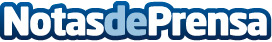 John Powell, Carlinhos Brown, Milton Nascimento, Uakti y Barbatuques, en la BSO de Rio 2Datos de contacto:Sony MusicNota de prensa publicada en: https://www.notasdeprensa.es/john-powell-carlinhos-brown-milton-nascimento_1 Categorias: Música http://www.notasdeprensa.es